       ?АРАР                                                                                           РЕШЕНИЕ09 апрель 2018 й.                           № 134                              от 09 апреля  2018 г.  Об отмене  решения Совета сельского поселения Юнусовский  сельсовет муниципального района Мечетлинский район Республики Башкортостан от 21.11.2013  № 160  «Об утверждении порядка определении границ прилегающих к некоторым организациям и объектам территорий, на которых не допускается розничная продажа алкогольной продукции на территории сельского поселения Юнусовский сельсовет муниципального района Мечетлинский район Республики БашкортостанВ соответствии с Федеральным законом  № 2612-ФЗ от 03.07.2016г.  и  ст. 48 Федерального закона № 131 – ФЗ от 06.10.2003  «Об общих принципах организации местного самоуправления в Российской Федерации», ст. 29 Устава сельского поселения Юнусовский  сельсовет муниципального района Мечетлинский район Республики Башкортостан, Совет сельского поселения Юнусовский  сельсовет муниципального района Мечетлинский район Республики Башкортостан  решил:1.Отменить    решение Совета сельского поселения  Юнусовский  сельсовет  муниципального района Мечетлинский район Республики Башкортостан от 21.11.2013  № 160  «Об утверждении порядка определении границ прилегающих к некоторым организациям и объектам территорий, на которых не допускается розничная продажа алкогольной продукции на территории сельского поселения Юнусовский сельсовет муниципального района Мечетлинский район Республики Башкортостан.2. Настоящее решение обнародовать путем размещения его текста на информационном стенде в здании администрации сельского поселения Юнусовский  сельсовет муниципального района Мечетлинский район Республики Башкортостан и разместить на официальном сайте сельского поселения Юнусовский сельсовет муниципального района Мечетлинский район Республики Башкортостан в сети Интернет. 3. Настоящее решение вступает в силу со дня его обнародования.Глава сельского поселения                                                      Р.М.Нигматуллин БАШ?ОРТОСТАН РЕСПУБЛИКА№ЫМ»СЕТЛЕ РАЙОНЫМУНИЦИПАЛЬ РАЙОНЫНЫ*ЙОНОС  АУЫЛ СОВЕТЫАУЫЛ БИЛ»М»№ЕСОВЕТЫ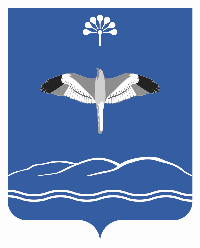 СОВЕТСЕЛЬСКОГО ПОСЕЛЕНИЯЮНУСОВСКИЙ СЕЛЬСОВЕТМУНИЦИПАЛЬНОГО РАЙОНАМЕЧЕТЛИНСКИЙ РАЙОНРЕСПУБЛИКИ  БАШКОРТОСТАН